муниципальное бюджетное учреждение дополнительного образованияВорошиловского района города Ростова-на-Дону «Центр детского творчества»(МБУ ДО ЦДТ)ПРИКАЗ                                 28.07.2020 г.                                                                    № 13О принятии мер по соблюдениюсанитарно-эпидемиологических требований.В целях обеспечения соблюдения Федерального закона от 30.03.1999 № 52-ФЗ «О санитарно-эпидемиологическом благополучии населения», требований санитарно-эпидемиологических правил СП 3.1/2.4.3598-20 «Санитарно-эпидемиологические требования к устройству, содержанию и организации работы образовательных организаций и других объектов социальной инфраструктуры для детей и молодежи в условиях распространения новой коронавирусной инфекции (СОVID-19)», ПРИКАЗЫВАЮ:Всем работникам МБУ ДО ЦДТ   неукоснительно соблюдать требования в соответствии с Постановлением Главного государственного санитарного врача РФ от 30.06.2020 № 16 «Об утверждении санитарно-эпидемиологических правил СП 3.1/2.4.3598-20. Запретить проведение массовых мероприятий в закрытых помещениях. Массовые мероприятия на открытом воздухе должны проводиться без непосредственного контакта между детьми из разных корпусов МБУ ДО ЦДТ, а также массовых мероприятий с привлечением лиц из иных организаций.Администраторам МБУ ДО ЦДТ обеспечить термометрию лиц, посещающих учреждение (на входе), с занесением ее результатов в журнал в отношении лиц с температурой тела 37,1 °С и выше в целях учета при проведении противоэпидемических мероприятий.Лица с признаками инфекционных заболеваний должны быть незамедлительно изолированы с момента выявления указанных признаков до приезда бригады скорой медицинской помощи, либо прибытия родителей (законных представителей). При этом дети должны размещаться отдельно от взрослых.Всем сотрудникам учреждения ежедневно контролировать свою температуру тела. Не выходить на работу с признаками инфекционных заболеваний. Вызывать врача на дом.Заместителю директора по АХР, Поповой Н.Н. организовать и ежедневно контролировать проведение противоэпидемических мероприятий, включающих:- уборку всех помещений с применением моющих и дезинфицирующих средств (далее -генеральная уборка) непосредственно перед началом функционирования учреждения;- обеспечение условий для гигиенической обработки рук с применением кожных антисептиков при входе в учреждение и в корпуса МБУ ДО ЦДТ;  - ежедневную влажную уборку помещений с применением дезинфицирующих средств с обработкой всех контактных поверхностей. Генеральную уборку не реже одного раза в неделю;- обеспечение постоянного наличия в санитарных узлах для детей и сотрудников мыла, а также кожных антисептиков для обработки рук;- регулярное обеззараживание воздуха с использованием оборудования по обеззараживанию воздуха, проветривание помещений в соответствии с графиком учебного и иных организационных процессов, и режима работы учреждения (15 минутное проветривание помещений не более чем через каждые 2 часа);- организацию работы обслуживающего персонала с использованием средств индивидуальной защиты органов дыхания (одноразовых масок или многоразовых масок со сменными фильтрами), а также перчаток. При этом смена одноразовых масок должна производиться не реже 1 раза в 3 часа, фильтров - в соответствии с инструкцией по их применению.     7. Для проведения дезинфекции должны использоваться дезинфицирующие средства, применяемые для обеззараживания объектов при вирусных инфекциях, в соответствии с инструкцией по их применению.    8.  Педагогам дополнительного образования: - запрещать посещение творческих объединений детьми с признаками       инфекционных заболеваний (кашель, насморк, боль в горле, повышенная температура тела и т.д.);- систематически любым доступным способом проводить разъяснительную работу среди родителей (законных представителей) о необходимости соблюдения санитарно-эпидемиологических правил; - уведомить родителей (законных представителей) о недопущении посещения творческих объединений детьми с малейшими признаками инфекционных заболеваний.     9.   Посещение учреждения детьми, перенесшими заболевание, и (или) в случае, если ребенок был в контакте с больным СОУГО-19, допускается при наличии медицинского заключения врача об отсутствии медицинских противопоказаний для пребывания в образовательном учреждении.    10.	Администраторы, педагоги дополнительного образования, педагоги-организаторы в период пребывания обучающихся на занятиях несут персональную ответственность за соблюдение санитарно-эпидемиологических требований в отношении себя лично и обучающихся.Юдакову А.Д. приказ разместить на сайте МБУ ДО ЦДТ для ознакомления сотрудников в срок до 10.08.2020 года.Определить действие приказа до 01.01.2021 г.Контроль над исполнением приказа оставляю за собой.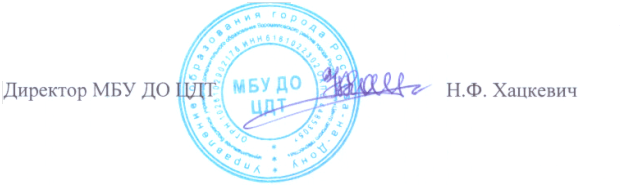 Никоненко Владимир Николаевич300-61-04Сотрудники с приказом ознакомлены: электронная почта; WhatsApp; Skype; сайт МБУ ДО ЦДТ.